 	QUESTION			YES			NO	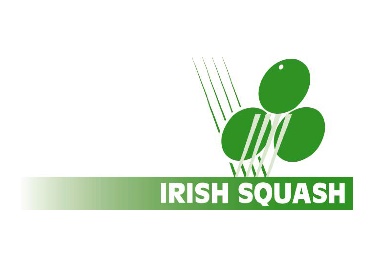 COVID-19 Health Declaration for SquashIf you answer YES to any of these questions, you are requested not to enter or use the club facilities today:NAME:SIGNATURE:DATE: